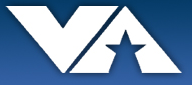 			      Van Alstyne Economic Development CorporationNotice of Economic Development Corporation QuorumVan Alstyne Community Center262 N. Peston Ave.Tuesday, April 18, 20176:00 PMOpen MeetingNotice is hereby given that a quorum of the Van Alstyne Economic Development Corporation may be in attendance at the Meet the Candidates Forum on Tuesday, April 18, 2017 at the Van Alstyne Community Center at which time City and/or EDC business/issues will be discussed, but no action will be taken.  The specific topics to be discussed will be generally determined by the Chamber of Commerce and audience members.I certify that this agenda was posted on the Van Alstyne Economic Development Corporation door at 228 E. Marshall, Van Alstyne, TX 75495Signature:  _______________________________Jodi Carr, Director, VAEDC, Posted April 18, 2017